Regardless of how the day has gone, end it with gratitude and rest well.Today I am grateful for: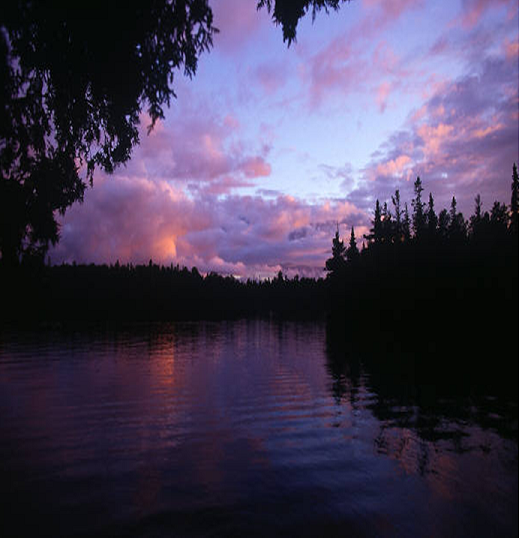 